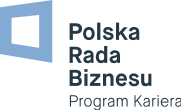 Staż oferowany jest w ramach 20. edycji Programu Kariera organizowanego przez Polską Radę Biznesu - jest to największy niezależny płatny program staży studenckich w Polsce.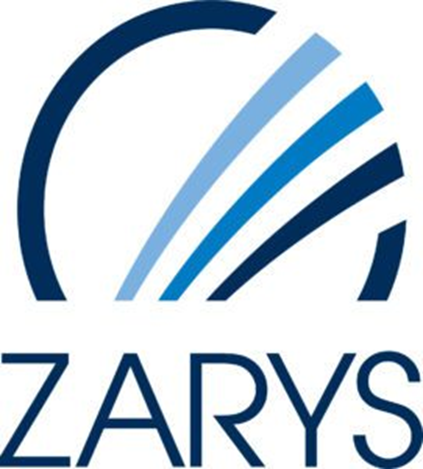 ZARYSDZIAŁ ZAMÓWIEŃ PUBLICZNYCHSTAŻ W DZIALE ZAMÓWIEŃ PUBLICZNYCHMiejsce: ZabrzeCzas trwania stażu: 6 miesięcy (czerwiec - grudzień 2023 r.)Wynagrodzenie: od 3600 zł / m-cINFORMACJE DLA KANDYDATADo formularza aplikacyjnego prosimy załączyć CV.UWAGA: Aplikacje należy składać bezpośrednio na stronie Programu Kariera pod linkiem:https://system.erecruiter.pl/FormTemplates/RecruitmentForm.aspx?WebID=a1455382932b427c8693938d4b9971adIDEALNY KANDYDAT TO:Absolwent/student ekonomii, prawa lub administracji, wymagana znajomość obsługi komputera w zakresie MS Office, bardzo dobra organizacja pracy, sumienności, dokładność, samodzielność.CEL / PROGRAM STAŻU:zapoznanie się z praca w dziele zamówień publicznychzapoznanie się z pracą w branży medycznejZADANIA STAŻYSTY:Wsparcie działu zamówień publicznych w zakresie prostych czynności                 w excelu, wypełnianie dokumentów przetargowych.O pracodawcy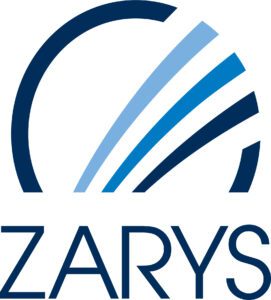 ZARYS International Group to firma z ponad 30-letnią tradycją. Zajmujemy się produkcją oraz sprzedażą sprzętu medycznego z wielu dziedzin medycyny ogólnej i specjalistycznej. Nasze doświadczenie, szeroka oferta oraz wysoko wykwalifikowany zespół specjalistów sprawiły, że staliśmy się jednym z liderów na rynku zaopatrzenia medycznego. Nasza firma rozwija się dynamicznie, natomiast zespół liczy ponad 250 osób i liczba ta stale rośnie.